North Country Neurology, P.C.Patient Information FormName:_______________________________________________________________________________________________________                  (FIRST)                                               (MIDDLE)                                 (LAST)                                             (Jr./Sr.)Address: ____________________________________________________________________________________________________                   (STREET)                                                       (CITY)                                              (STATE)                         (ZIP)Email:  _________________________________________________________                                                                                                                                                                                       Ok to leavePhone:  Home: ______________________ Work: __________________ Ext: _____ Cell: _____________________ Message? ______Sex: _______________  Birthdate: _______________________  Age: ________  Social Security #: __________-________-_________Emergency Contact/Caretaker: _________________________________________________ Phone #: _________________________============================================================================================================Employer:  ___________________________________________________________________________________________________                        (NAME)                                                                             (ADDRESS)Are you working?  Yes ______  No ______ 		If not, date last worked: __________________________________Are you retired?     Yes ______  No ______		Are you totally disabled?  Yes ________ No ________============================================================================================================Referring Physician: _____________________________________________________  Phone: _______________________________Primary Care Physician: ____________________________________________________ Phone: ______________________________Symptoms referred here for: ____________________________________________________________________________________============================================================================================================Health InsurancePRIMARY                                                                                                 Name & DOBInsurance Company:  _________________________________  of Cardholder: ____________________________________________Address: ____________________________________________________________________________________________________ID #: ___________________________________  Plan Code: __________________________ Group #: ________________________SECONDARY                                                                                           Name & DOBInsurance Company:  _________________________________  of Cardholder: ____________________________________________Address: ____________________________________________________________________________________________________ID #: ___________________________________  Plan Code: __________________________ Group #: ________________________MILITARY / TRICARE Insurance:Name of Active Duty Sponsor:  _______________________________________________  Sponsor SS#: ________-______-________Sponsor DOB: ___________________________ Sponsor Rank: ______________  Branch of Service ___________________________Sponsor’s Unit & Unit Address: __________________________________________________________________________________Authorization:  I hereby authorize the processing of the Medical Insurance either by electronic or manual method by the listed North Country Neurology, P.C.  My signature authorizes payment of all major medical benefits to which I am entitled from the listed insurer above to pay North Country Neurology, P.C. and/or the Provider Assignee.  I further authorize North Country Neurology, P.C., to release all medical and/or insurance claim information necessary to secure the payment(s).  I recognize my financial obligation of any co-insurance or deductible and non-covered services that may be required.  This agreement will remain in effect until revoked by me in writing.  A copy of this document is considered as valid as an original.Patient’s Signature:  ______________________________________  Date:  _____________________________(Continue on Back)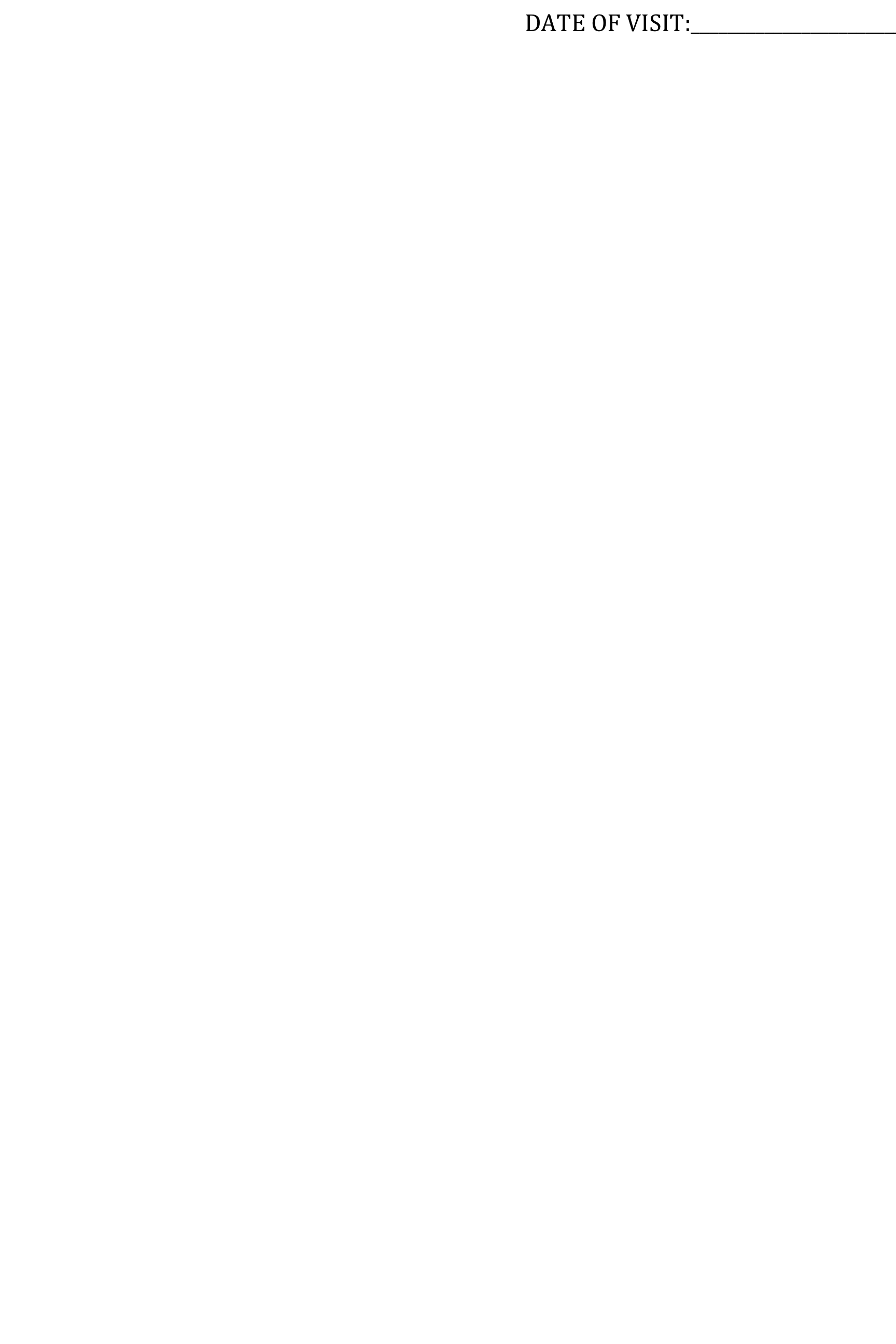 